Для успешного выполнения курсовой работы и получения экзамена студент должен:- выбрать тему курсовой работы;- выполнить курсовую работу с учётом требований, предъявляемых к ее оформлению;- использовать в достаточном объеме графический материал в тексте курсовой работы;- список использованной литературы должен содержать не менее 15 источников (включая учебные пособия, журналы, монографии и т.д.)- согласовать с руководителем содержание работы;- защитить курсовую работу.Структура курсовой работы следующаяВведениеГлава 1. Теоретические аспекты уровня доходов и качества жизни населения региона1.1. Основные понятия уровня жизни населения1.2.Понятие качества жизни1.3.Критерии оценки уровня жизни и доходов населенияГлава 2. Анализ уровня жизни населения Ярославской области2.1. Характеристика региона Проанализировать и представить следующую информацию: Административный центр, Крупнейшие города, ведущие отрасли, основных показателей развития Ярославской области с 2010 по 2014 г.г. в сравнительной таблице с другими областями: (таких областей должно быть 3)Численность населения;Среднегодовая численность населения;Возрастной состав населения:Население моложе трудоспособного возраста;Население в трудоспособном возрасте;Население старше трудоспособного возраста;Половозрастной состав;Рождаемость;Смертность;Естественный прирост населения;Ожидаемая продолжительность жизни при рождении;Для того, чтобы провести анализ всех перечисленных показателей необходимо изучить статистический сборник за несколько лет2.2. Динамика показателей состава и структуры населения Ярославской области Привести в сравнительной таблице с другими регионами. (ЦФО, Мурманская область, Смоленская, Тамбовская, Липецкая, Брянская) анализ следующих показателей:Показатели динамики уровня жизни населения:Уровень безработицы;Среднедушевые денежные доходы населения;Численность населения с денежными доходами ниже величины прожиточного минимума;Средний размер назначенных пенсий;Потребительские расходы на душу населения в месяц;Число собственных легковых автомобилей на 1000 человек населения.2.3. Факторы, влияющие на уровень жизни населения регионаДля выполнения  данного раздела курсовой работы, студенту следует провести SWOT анализ – это инструмент стратегического планирования, позволяющий путем сопоставления сильных и слабых сторон компании (предприятия, организации, агентства, человека, сотрудника, города, страны, либо другого анализируемого объекта) с существующими возможностями и угрозами сделать выводы по стратегическому развитию предприятия. В результате проведения SWOT-анализа выявить сильные и слабые стороны концепции развития региона, его потенциальные возможности и угрозы. В данном случае был приведен SWOT-анализ Ярославского региона. (Таблица 16).Таблица 16 - SWOT-анализ Ярославского региона2.4.Проблемное полеНа основе проведенного SWОT - анализа выбранной студентом обрасти, а именно проанализировав уровень жизни населения и  составив SWOT-анализ, выявитьслабые, сильные стороны, а так же возможности и угрозы, существующие в данной области. Из всего перечисленного выше, необходимо составить проблемное поле, которое поможет выявить наиболее значимые проблемы в исследуемой области. Провести анализ проблемного поля и методом парных сравнений выявить корневое проблемное поле. Метод парных сравнений выполнить графическим способом.Глава 3. Формирование эффективной системы повышения качества жизни местного сообщества3.1. Основные направления повышения уровня жизни населения Ярославской области3.2. Перечень мероприятий повышающих уровень доходов и жизни населенияЗаключениеСписок использованной литературыОФОРМЛЕНИЕ КУРСОВОЙ РАБОТЫ1. Общий объём работы - приблизительно 40 стр.Шрифт 14 Times New Roman,  межстрочный интервал-1,5. Поля: левое-3см, правое-1,5 см, нижнее и верхнее-2см.Нумерация страниц - начиная с третьей – титульный лист и содержание не нумеруется! (по центру внизу страницы)2. Отступ красной строки 1,25; в конце заголовков и подпунктов ,таблиц, рисунков точка не ставится.Раздел «Введение»Две, три страницы. Обосновывается актуальность выбранной темы. Ставится цель курсовой работы, определяются задачи, предмет и объект, методическая база исследования.ПРИМЕР:Перед всеми фирмами, организациями встает задача формирования цены на свои товары или услуги. Цена была и остается важнейшим критерием принятия потребительских решений. Нас со всех сторон окружают цены. За жилье мы вносим квартплату, за учебу - плату за обучение, врачу выплачиваем вознаграждение. Для того, чтобы продать свой товар или услугу на рынке, производитель должен назначить на них цены, которые были бы приемлемы покупателям, иначе их невозможно будет удачно продать на рынке. Поэтому предприятие или организация должна выбрать правильную ценовую политику. Цена сохраняет свои позиции как традиционный элемент конкурентной политики, оказывает очень большое влияние на рыночное положение и прибыль предприятия. Особенно актуальной эта проблема становится в условиях экономики и что предполагает объективное и всестороннее участие в регулировании воспроизводственного процесса всех стоимостных экономических категорий, в первую очередь, цены. Ни для кого не секрет, что в условиях рыночной экономики коммерческий успех любого предприятия во многом зависит от правильно выбранной стратегии и тактики ценообразования на товары и услуги. Сложность ценообразования состоит в том, что цена – категория конъюнктурная. На ее уровень оказывает существенное влияние комплекс политических, экономических, психологических и социальных факторов. Сегодня цена может определяться фактором затрат, а завтра ее уровень может зависеть от психологии поведения покупателей…………………………………..Ценовая политика - исключительно важный экономический инструмент организации – товаропроизводителя; однако при неумелом с ним обращении могут быть получены отрицательные по своим экономическим последствиям результаты. Перед каждым предприятием стоит проблема определения цены на свои товары и услуги. В современных условиях цены и ценовая политика выступают одной из основных составляющих маркетинга фирмы. Сущность целенаправленной ценовой политики заключается в том, чтобы устанавливать такие цены на производимые товары, чтобы добиться запланированного объема прибыли и успешно решать все свои стратегические и тактические задачи. Это определяет актуальность избранной темы исследования.Имеется два подхода к рыночному ценообразованию: установление индивидуальных цен либо единых цен. Первая формируется на договорной основе в результате переговоров между покупателем и продавцом, обеспечивающих согласование интересов сторон. Вторая характерна тем, что все покупатели приобретают товар по одинаковой цене. Внедрение единых цен для всех потребителей связано обычно с особенностями рынка конкретного товара или с технической сложностью и крупными издержками при дифференциации цен. Единые цены важны там, где предприниматель предлагает рынку стандартизированный продукт серийного производства. В этой обстановке важно, чтобы массовый потребитель знал цену, сравнивал ее с ценой конкурирующих товаров и без проблем принимал решение о покупке. Объектом курсовой работы является предприятие ОАО «…..», предметом – ценовая политика. Основная цель курсовой работы заключается в совершенствовании ценовой политики ОАО «…..».Для реализации этой цели были поставлены следующие задачи:- рассмотреть теоретические основы формирования понятий цены и ценовой политики в экономической теории и практике в аспекте их возможного применения на предприятиях в условиях рыночной экономики;- определить отраслевые особенности исследуемого предприятия, влияющие на выбор методики ценообразования;- определить эффективность применения различных методов организации ценообразования на исследуемом предприятии;- разработать предложения по совершенствованию ценовой политики предприятия.3. Каждый раздел(глава) курсовой работы начинается с новой страницы.В первой главе рассмотрены теоретические  аспекты ценовой политики фирмы.Во второй главе: даётся характеристика  выбранного предприятия и, рекомендовано, проведение анализа основных цен конкурентов. Рассматривается ассортимент продукции, структура себестоимости, проанализирована структура цен, рентабельность ,оказываемых услуг, динамика структуры затрат  по экономическим элементам, затраты  на производство одной единицы продукции и т.д.В третьей главе формируются основные направления совершенствования ценовой политики и разрабатываются в рамках них соответствующие мероприятия.ПРИМЕР:4. Оформление по тексту.4.1.Оформление таблиц: сквозная нумерация таблиц! Расположение- по центру страницы. Заголовки в таблице должны быть в единственном числе, именительном падеже(если таблица не умещается на одной странице,то делается её переносна следующую, см. пример ниже)ПРИМЕР:………Существует понимание под моделью объекта, имеющего некоторую фиксированную структуру, представленную в таблице (см.табл. 1).Таблица 1 - Формально-конструктивный подход  определения моделиЕсли таблица не умещается на одной странице, то делается её перенос, который оформляется следующим образом:ПРИМЕР:Таблица 1 - Ассортимент продукции ООО «ттт»Продолжение таблицы 14.2 Оформление рисунков - сквозная нумерация рисунков! Расположение- по центру страницы. Рисунки должны быть созданы самостоятельно в редакторе Microsoft Word, Power Point и т.д. (не допускается копирование «картинок»)-ПРИМЕР:…………При этом выделяют ряд ключевых целей ценообразования (см.рис.13 ).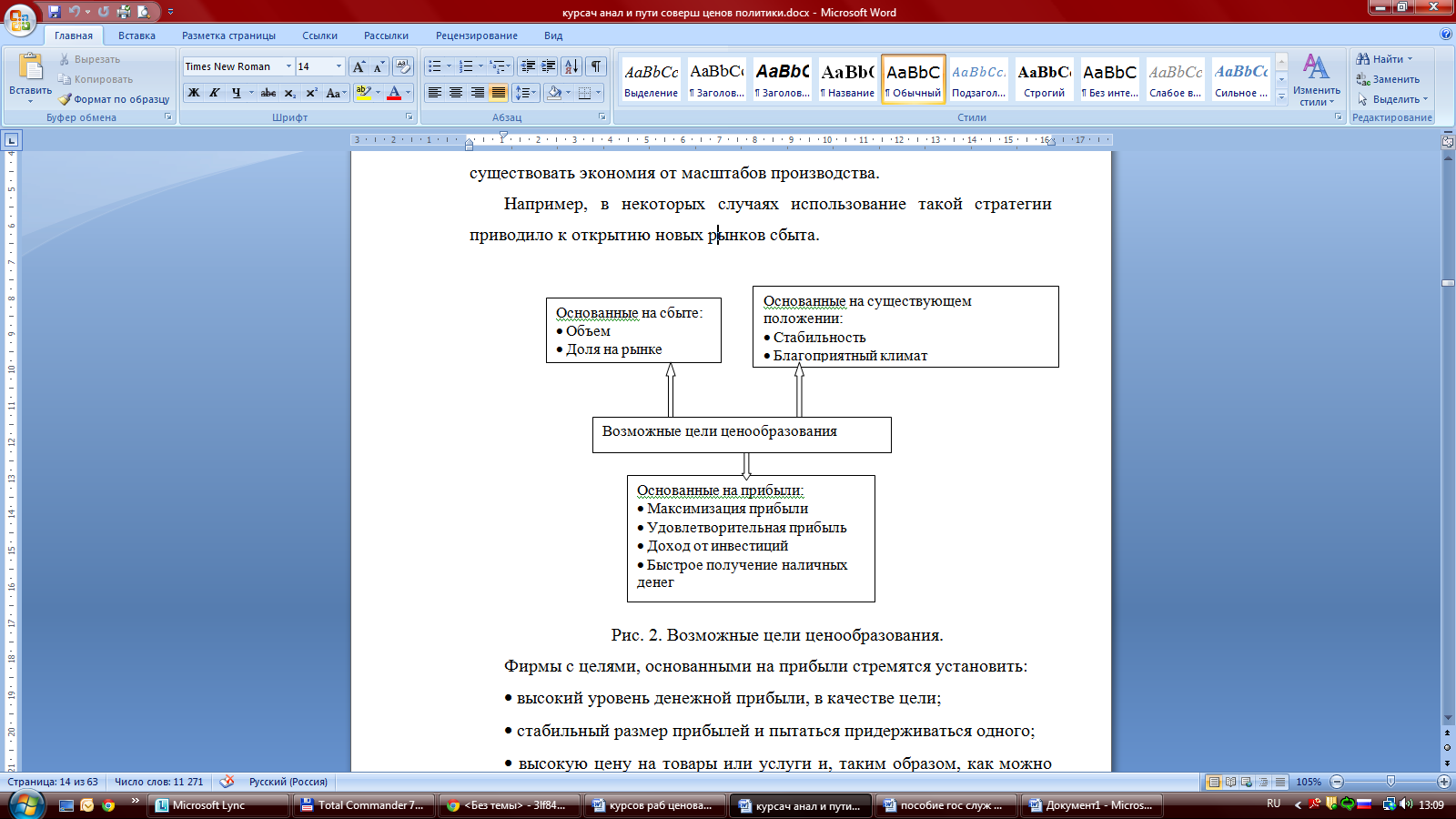        Рисунок 13 - Ключевые цели ценообразования4.3 Оформление сносок –шрифт Times New Roman, кегель -10. От левого края. (панель управления-ссылки-сноски). Сноска ставится внизу страницы по центр.(на каждой странице д.б. минимум одна сноска).5. Список использованной литературы должен содержать не менее 35 источников в алфавитном порядке (журналы, статьи, учебные пособия, книги, сборники трудов)ПРИМЕР:Абалкин Л.И. От экономической теории до концепции долгосрочной стратегии // Вопросы экономики. 2010.    №6.-  126с., ISSN 0042-8736Абрамов Е.Г. Оценка и управление формированием интеллектуальных активов наукоемких организаций. Монография. – М.: Креативная экономика. 2010. – 172 с. ISBN 978-5-91292-055-4Акаев А.А. Математическая модель должна быть хорошим подспорьем для политиков…ПОЛИС. Политические исследования. 2009. №3(111). -192с. ISSN 0321-2017         Электронный ресурс: www.gks.ru / http://www.gks.ru/dbscripts/munst/munst.htm от 12.11.2013г.6.Заключение содержит в  себе ряд выводов по проделанной работе и итоговый вывод (задачи, поставленные во введении курсовой работы должны быть решены, что должно найти отражение в заключении ).7. Приложения прикладываются после основного текста. Пишется слово «Приложение» по центру вверху страницы и обозначаются заглавными буквами русского алфавита. Выделяется жирным. Если приложение не умещается на одной странице, то на каждой последующей пишут в верхнем правом углу «Продолжение приложения A»ПРИМЕР:Приложение АПример оформления титульного листаМИНИСТЕРСТВО ОБРАЗОВАНИЯ И НАУКИ РОССИЙСКОЙ ФЕДЕРАЦИИФедеральное государственное бюджетное образовательное учреждениевысшего образованияВладимирский государственный университет имениАлександра Григорьевича и Николая Григорьевича Столетовых(ВлГУ)Кафедра ЭУИИ Курсовая работаПо предмету: "Политика доходов и качество жизни населения"На тему: Анализ доходов и уровня жизни населения региона (на примере выбрать регион в соответствии с номером зачетной книги)    Выполнил: 								                      Ст. гр. Принял:                                                                                                                                                                                                                                                                                                                     Сп. Преп.	       Закирова М. И.Владимир 2016 г.Пример оформления СодержанияСОДЕРЖАНИЕСтр.ГЛАВА 2    Анализ ценовой политики на ОАО «….» и метод ее реализации ………………………………………………………………………2.1	Характеристика деятельности ОАО «…..» и ценовой политики                      конкурентов………………………………………………………….2.2                Методика ценообразования на предприятии………………………2.3                Выявление корневых проблем ценообразования в организации….Заключение……………………………..…………………………………....Список используемой литературы……………………………..………….ПриложенияСильные стороныФакторы как причиныФакторы как причиныФакторы как причиныФакторы как причиныФакторы как причиныСильные стороны1234512….4Возможности1234512…4.Угрозы1234512….4ГЛАВА 1Теоретические основы функционирования ценовой политики1.1.Понятие цены и ценовой политикиСтруктура моделиСтруктура моделиСтруктура моделиСтруктура моделиИнтерфейсная компонентаМодельно-содержательная компонентаМодельно-содержательная компонентаМодельно-содержательная компонентаИнтерфейсная компонентаНосительСистема характеристикСистема отношенийНаименование продукцииЕд.изм.Цена, руб.Цена, руб.Наименование продукцииЕд.изм.2011 год2012 год1. Пиломатериалым3750,0920,02. ДВП  -3,2 мм группы А              -3,2 мм группы Б    - ДВП окрашеннаям2м2м26,305,0218,07,566,2321,63. Паркет    - щитовой            - штучныйм2м378,7276,80126,30106,804. Обшивм33,50040005.Плинтус, наличникп/м7,809,06. Оконные блоки    Д-1                   Д-3м2м2540,0980,0940,012007. Дверные блоки Д-1- филенчатые Д-1- филенчатые Д-3м2м2м2170,0575,0850,0190,0520,01100,0Введение…………………………………………………………..Введение…………………………………………………………..ГЛАВА 1Теоретические основы функционирования ценовой политики…………………………………………………………...1.1.Понятие цены и ценовой политики………………………………1.2.Методы ценообразования, применяемые на современных предприятиях………………………………………………………1.3.Разработка ценовой стратегии предприятияГЛАВА 3       Пути совершенствования ценовой политики на ОАО «…..»…….3.1               Определение направлений совершенствования ценовой            политики организации3.2               Разработка мероприятий совершенствования ценовой                      политики фирмы………………………………………………….